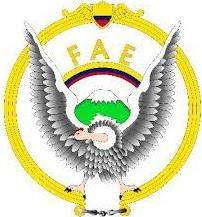 FUERZA AÉREA ECUATORIANA COMANDO DE EDUCACIÓN Y DOCTRINA 	MILITAR AEROESPACIAL	Considerando que el Señor: Sgop. Téc. Avc. Wilson Guamán Martínez Aprobó el “CURSO BÁSICO DE LÍNEA DE VUELO”, con una duración de 40 horas, realizado del 20 al 24 de marzo de 2023 en el Ala de Transportes Nro. 11; en testimonio de lo cual se le otorga el presente: CERTIFICADO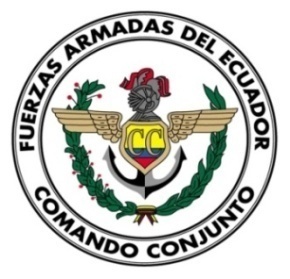   Dado en Latacunga, a 24 de marzo de 2023CURSO BÁSICO DE LÍNEA DE VUELOCERTIFICADO DE CONTENIDO NRO…….. Sgop. Téc. Avc. Wilson Guamán Martínez                                                                             Dado en Latacunga, a 24 de marzo de 2023TEMAS TRATADOSTEMAS TRATADOSTEMACARGA HORARIAReglas de seguridad en línea de vuelo y formulario FAE 78116 horasEquipos de apoyo en tierra y remolque de aeronaves8 horasDirectivas técnicas, órdenes de trabajo y órdenes de canibalización8 horasProcedimientos para despachar y recibir una aeronave7 horasActividad integradora1 horaTOTAL DE HORAS40 horas